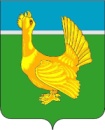   Администрация Верхнекетского районаПОСТАНОВЛЕНИЕО внесении изменений в постановление Администрации Верхнекетского района от 29.10.2013 № 1297 «Об утверждении Положения об учреждении стипендии Главы Верхнекетского района»В целях совершенствования муниципального нормативного правового акта, ПОСТАНОВЛЯЮ:1. Внести в постановление Администрации Верхнекетского района от 29.10.2013 № 1297 «Об утверждении Положения об учреждении стипендии Главы Верхнекетского района» следующие изменения:в пункте 7 формы Соглашения о предоставлении стипендии Главы Верхнекетского района, приведенной в приложении 2 к Положению об учреждении стипендии Главы Верхнекетского района, утвержденному указанным постановлением слова « А.Н.Сидихин » исключить.2. Настоящее постановление вступает в силу со дня его официального опубликования в информационном вестнике Верхнекетского района «Территория».3. Разместить настоящее постановление на официальном сайте Администрации Верхнекетского района.Глава Верхнекетского района                                                            С.А.АльсевичМацаль В.А. 2-17-76_________________________________________________________________________________Дело – 2, КМСиТ-1,УФ-1, Белояр. г/п-1, Ягоднин.с/п-1, Макзыр.с/п-1, Степан.с/п-1, Сайгин.с/п-1,              Палочк.с/п-1,Катайг.с/п.-1,Клюкв.с/п- 1, Орлов.с/п-1«06» октября 2020 г.р.п. Белый Яр Верхнекетского района Томской области№ 966